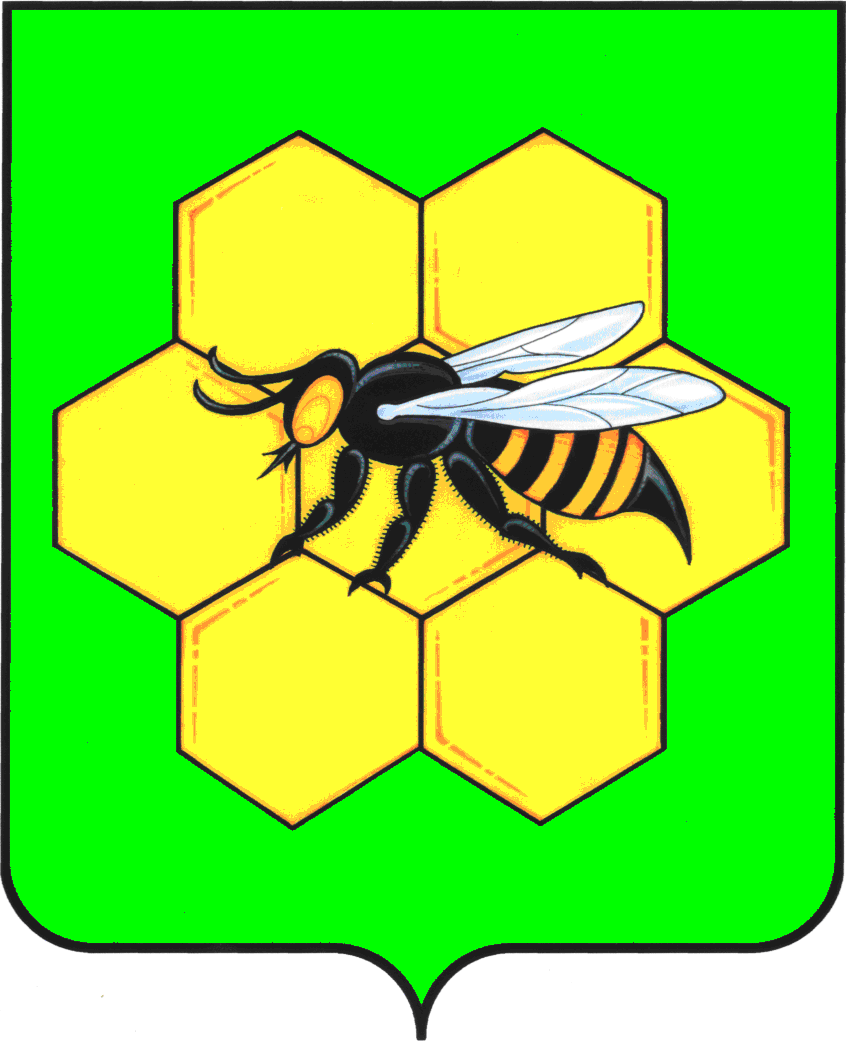 АДМИНИСТРАЦИЯМУНИЦИПАЛЬНОГО РАЙОНА ПЕСТРАВСКИЙСАМАРСКОЙ ОБЛАСТИПОСТАНОВЛЕНИЕот____20.04.2018_____№__217______О внесении изменений в постановление администрации муниципального района Пестравский Самарской области  от 04.04.2017 г. № 179 «Об утверждении Порядка предоставления в 2017 – 2019 годах субсидий сельскохозяйственным товаропроизводителям,  осуществляющим свою деятельность на территории Самарской области, в целях возмещения затрат в связи с производством сельскохозяйственной продукции в части расходов на развитие молочного скотоводства Самарской области» 	   В соответствии со статьей 140 Бюджетного кодекса Российской Федерации, Законом Самарской области от 03.04.2009 г. № 41-ГД  «О наделении органов местного самоуправления на территории Самарской области отдельными государственными полномочиями по поддержке сельскохозяйственного производства», постановлением Правительства Самарской области от 01.03.2018г. № 116 «О внесении изменений в отдельные постановления Правительства Самарской области, руководствуясь ст.ст. 41,43 Устава муниципального района Пестравский,  администрация муниципального района Пестравский, ПОСТАНОВЛЯЕТ:	  1.	Внести в постановление администрации муниципального района Пестравский Самарской области от 04.04.2017 г. № 179 «Об утверждении  Порядка предоставления в 2017 – 2019 годах субсидий сельскохозяйственным товаропроизводителям,  осуществляющим свою деятельность на территории Самарской области, в целях возмещения затрат в связи с производством сельскохозяйственной продукции в части расходов на развитие молочного скотоводства Самарской области» (далее – Постановление) следующие изменения:	1.1. Приложение 1 к Постановлению изложить в новой редакции согласно приложению к настоящему постановлению (Приложение  1).2.	Утвердить расчетную ставку субсидии, предоставляемой в 2018 году сельскохозяйственным товаропроизводителям,  осуществляющим свою деятельность на территории Самарской области, в целях возмещения затрат в связи с производством сельскохозяйственной продукции в части расходов на развитие молочного скотоводства Самарской области на содержание коров молочного направления за IV квартал предыдущего года на содержание одной молочной коровы дифференцированно в зависимости от наличия у производителя поголовья молочных коров, в размере:2.1. от 10 до 100 голов 1600 рублей за одну голову;2.2. от 101 головы и выше 1850 рублей.3.	Утвердить справку о производственных показателях (Приложение  2).	4.	Утвердить справку-расчет для предоставления субсидий сельскохозяйственным товаропроизводителям,  осуществляющим свою деятельность на территории Самарской области, в целях возмещения затрат в связи с производством сельскохозяйственной продукции в части расходов на развитие молочного скотоводства Самарской области  (Приложение  3, 4,5).	5.	Утвердить ставку субсидии, предоставляемой в 2018 году сельскохозяйственным товаропроизводителям,  осуществляющим свою деятельность на территории Самарской области на приобретение в предыдущем и (или) текущем финансовых годах молочного и (или) доильного оборудования в размере 50% от стоимости приобретенного молочного и (или) доильного оборудования.6.	Утвердить расчетную ставку субсидии, предоставляемой в 2018 году сельскохозяйственным товаропроизводителям,  осуществляющим свою деятельность на территории Самарской области, в целях возмещения затрат в связи с производством сельскохозяйственной продукции в части расходов на развитие молочного скотоводства Самарской области  на производство реализованного и (или) отгруженного на собственную переработку в IV квартале предыдущего и I квартал текущего финансовых годов в физическом весе молока:6.1. 3,2 рубля за  реализованного и (или) отгруженного на собственную переработку в физическом весе молока;7.	Утвердить реестр документов, подтверждающих факт реализации и (или) отгрузки на собственную переработку молока (Приложение  6).8.	Утвердить соглашение о предоставлении в 2018 году субсидиий в целях возмещения затрат в связи с производством сельскохозяйственной продукции в части расходов на развитие молочного скотоводства Самарской области (Приложение  7).    	9.	Опубликовать настоящее постановление в районной газете «Степь» и (или) разместить на официальном Интернет-сайте муниципального района Пестравский.	10.	Настоящее постановление вступает в силу на следующий день после его официального опубликования, но не ранее дня вступления в силу изменений в решение Собрания представителей муниципального района Пестравский Самарской области «О бюджете муниципального района Пестравский на  2018 год и плановый период 2019-2020 годы» в части распределения бюджетных ассигнований,  финансовое обеспечение которых  осуществляется за счет средств предоставляемых бюджету муниципального района Пестравский из областного бюджета в целях финансового обеспечения расходных обязательств муниципального района Пестравский Самарской области, возникающих при выполнении переданного государственного полномочия Самарской области по предоставлению в 2017 году субсидий сельскохозяйственным товаропроизводителям, осуществляющим свою деятельность на территории Самарской области, в целях возмещения затрат в связи с производством сельскохозяйственной продукции в части расходов на развитие молочного скотоводства Самарской области.  	11.	Контроль за выполнением настоящего постановления возложить на заместителя Главы района по развитию сельского хозяйства, руководителя МКУ «Управление сельского хозяйства муниципального района Пестравский Самарской области» (Бондарев Н.Н.).Глава муниципального района Пестравский                                        А.П. ЛюбаевИсп.: Сахнова Е.Н. 8(84674)21485ПОРЯДОКпредоставления в 2018 – 2020 годах субсидий сельскохозяйственным товаропроизводителям и организациям агропромышленного комплекса, осуществляющим свою деятельность на территории Самарской области, в целях возмещения затрат в связи с производством сельскохозяйственной продукции в части расходов на развитие молочного скотоводства Самарской области1. Общие положения1.1. Настоящий Порядок определяет механизм расходования субвенций, предоставляемых местным бюджетам из областного бюджета в целях финансового обеспечения расходных обязательств муниципальных районов в Самарской области, возникающих при выполнении переданного им государственного полномочия Самарской области по предоставлению в текущем финансовом году субсидий сельскохозяйственным товаропроизводителям и организациям агропромышленного комплекса, осуществляющим свою деятельность на территории Самарской области, в целях возмещения затрат в связи с производством сельскохозяйственной продукции в части расходов на развитие молочного скотоводства Самарской области (далее – субвенции). В целях настоящего Порядка под организацией агропромышленного комплекса понимается юридическое лицо любой организационно-правовой формы (за исключением государственных (муниципальных) учреждений), осуществляющее на территории Самарской области производство сельскохозяйственной продукции, её первичную и последующую (промышленную) переработку (в том числе на арендованных основных средствах), включенной в перечень сельскохозяйственной продукции, производство, первичную и последующую (промышленную) переработку которой осуществляют сельскохозяйственные товаропроизводители, утверждённый распоряжением Правительства Российской Федерации от 25.01.2017         № 79-р (далее – организация агропромышленного комплекса).1.2. Субвенции предоставляются в соответствии со сводной бюджетной росписью областного бюджета на соответствующий финансовый год в пределах лимитов бюджетных обязательств по предоставлению субвенций, утверждаемых в установленном порядке министерству сельского хозяйства и продовольствия Самарской области (далее – министерство).2. Предоставление субсидий2.1. Субсидии предоставляются Администрацией муниципального района Пестравский Самарской области (далее – администрация) на безвозмездной и безвозвратной основе сельскохозяйственным товаропроизводителям и организациям агропромышленного комплекса, осуществляющим свою деятельность на территории Самарской области, за счёт субвенций в целях возмещения понесённых ими затрат на развитие молочного скотоводства Самарской области. 2.1.1. Субсидии предоставляются за счёт и в пределах субвенций.2.2. Субсидии предоставляются сельскохозяйственным товаропроизводителям, признанным таковыми в соответствии с частью 1 и пунктом 3 части 2 статьи 3 Федерального закона «О развитии сельского хозяйства»,    и организациям агропромышленного комплекса, осуществляющим производство сельскохозяйственной продукции на территории Самарской области (далее – производители).Субсидии предоставляются производителям, которые на определённые производителями даты, но не позднее 30 дней до даты обращения в администрацию для предоставления субсидий:не имеют неисполненную обязанность по уплате налогов, сборов, страховых взносов (за исключением страховых взносов на обязательное социальное страхование от несчастных случаев на производстве и профессиональных заболеваний), пеней, штрафов, процентов (за исключением процентов за пользование бюджетным кредитом, предоставленным из областного бюджета), подлежащих уплате в соответствии с законодательством Российской Федерации о налогах и сборах; не имеют недоимку по страховым взносам на обязательное социальное страхование от несчастных случаев на производстве и профессиональных заболеваний, задолженность по пеням и штрафам в Фонд социального страхования Российской Федерации (если производитель зарегистрирован в Фонде социального страхования Российской Федерации).2.3. Субсидии не предоставляются государственным (муниципальным) учреждениям, а также производителям, которые на дату обращения   в администрацию для предоставления субсидий: имеют просроченную задолженность по возврату бюджетного кредита (основного долга), предоставленного производителю из областного бюджета; имеют просроченную задолженность по возврату в местный бюджет и бюджет Самарской области субсидий, предоставленных органом местного самоуправления, министерством в соответствии с настоящим Порядком, иными муниципальными правовыми актами, нормативными правовыми актами Самарской области;находятся в процессе ликвидации, банкротства (если производитель является юридическим лицом), прекратили деятельность в качестве индивидуального предпринимателя (если производитель является индивидуальным предпринимателем);являются иностранными юридическими лицами, а также российскими юридическими лицами, в уставном (складочном) капитале которых доля участия иностранных юридических лиц, местом регистрации которых является государство или территория, включенные в утверждаемый Министерством финансов Российской Федерации перечень государств и территорий, предоставляющих льготный налоговый режим налогообложения      и (или) не предусматривающих раскрытия и предоставления информации при проведении финансовых операций (офшорные зоны) в отношении таких юридических лиц, в совокупности превышает 50 процентов;являются получателями средств из местного бюджета в соответствии с иными муниципальными правовыми актами на цели, указанные в пунк-  те 2.4 настоящего Порядка;не осуществляют деятельность по производству молока;  имеют в наличии поголовье коров молочного стада (далее – молочные коровы) численностью ниже показателя по состоянию на 1 января текущего финансового года (если производитель начал осуществлять производство молока до 1 января текущего финансового года и не увеличил поголовье молочных коров в текущем финансовом году);имеют в наличии поголовье молочных коров численностью ниже показателя по состоянию на конец предыдущего отчётного квартала (далее – отчётный период), по результатам которого производителю в текущем   финансовом году впервые предоставлена субсидия (если производитель начал осуществлять производство молока после 1 января текущего финансового года и не увеличил поголовье молочных коров в текущем финансовом году);имеют в наличии поголовье молочных коров численностью ниже показателя по состоянию на конец предыдущего отчётного периода, в котором производитель увеличил поголовье молочных коров (если производитель увеличил поголовье молочных коров в текущем финансовом году);осуществляют деятельность на территории, на которой введены ограничительные мероприятия (карантин) в связи с инфекционными заболеваниями сельскохозяйственных животных (бруцеллёз, туберкулёз);не используют приобретённое молочное и (или) доильное оборудование в целях производства производителями молока на территории      Самарской области (если производитель обратился в администрацию для предоставления субсидии по направлению, указанному в абзаце четвёртом пункта 2.4 настоящего Порядка).2.4. Субсидии предоставляются производителям, соответствующим требованиям пунктов 2.2, 2.3 настоящего Порядка (далее – получатели),     в целях возмещения затрат на развитие молочного скотоводства Самарской области по следующим направлениям:на производство реализованного и (или) отгруженного на собственную переработку в IV квартале предыдущего и I – III кварталах текущего финансовых годов в физическом весе молока (за исключением затрат, ранее возмещённых в соответствии с настоящим Порядком, Порядком предоставления в 2018 – 2020 годах субсидий за счёт средств областного бюджета сельскохозяйственным товаропроизводителям, осуществляющим свою деятельность на территории Самарской области, в целях возмещения части затрат, направленных на повышение продуктивности в молочном скотоводстве, утверждённым постановлением Правительства Самарской области от 12.02.2013 № 30); на содержание в IV квартале предыдущего и I – III кварталах текущего финансовых годов молочных коров (за исключением затрат, ранее возмещённых в соответствии с настоящим Порядком, Порядком предоставления в 2018 – 2020 годах субсидий за счёт средств областного бюджета сельскохозяйственным товаропроизводителям, осуществляющим свою деятельность на территории Самарской области, в целях возмещения затрат в связи с производством сельскохозяйственной продукции в части расходов на развитие животноводства Самарской области, утверждённым постановлением Правительства Самарской области от 12.02.2013 № 30);на приобретение в собственность (далее – приобретение) в предыдущем и (или) текущем финансовых годах молочного и (или) доильного оборудования (за исключением затрат, ранее возмещённых в соответствии с настоящим Порядком, Порядком предоставления в 2018 – 2020 годах субсидий за счёт средств областного бюджета сельскохозяйственным товаропроизводителям, организациям агропромышленного комплекса, сельскохозяйственным кооперативам и организациям потребительской кооперации, осуществляющим свою деятельность на территории Самарской области, в целях возмещения затрат в части расходов на модернизацию и техническое оснащение, утверждённым постановлением Правительства Самарской области 01.02.2013 № 21, а также затрат, понесённых за счёт предоставленных грантов).Органы местного самоуправления самостоятельно определяют на-правления предоставления субсидий из указанных в настоящем пункте. 2.5. После получения субсидий получатели должны соблюдать следующие условия:представление получателями в администрацию  (при условии осуществления своей деятельности на территории муниципального района Пестравский Самарской области), в течение финансового года, в котором предоставлена субсидия, и по его итогам отчётности о финансово-эконо-мическом состоянии получателей по форме, устанавливаемой в соответствии с действующим законодательством Министерством сельского хозяйства Российской Федерации, и в сроки, устанавливаемые министерством    (в случае осуществления деятельности на территории двух и более муниципальных районов в Самарской области данная отчётность представляется получателем в орган местного самоуправления по месту нахождения получателя, указанному в соглашении (далее – место нахождения),  в случае если место нахождения получателя за территорией     Самарской области, получатель представляет заверенную копию данной отчётности в министерство);исполнение соглашения о предоставлении субсидии, заключенного между администрацией и получателем субсидии в соответствии с формой, установленной администрацией (далее – соглашение), предусматривающего в том числе согласие получателя на осуществление администрацией, министерством и органами государственного финансового контроля проверок соблюдения получателем субсидии условий, целей и порядка её предоставления (за исключением государственных (муниципальных) унитарных предприятий, хозяйственных товариществ и обществ с участием публично-правовых образований в их уставных (складочных) капиталах, а также коммерческих организаций с участием таких товариществ и обществ в их уставных (складочных) капиталах); использование получателем приобретенного молочного и (или) доильного оборудования в целях производства получателем молока на территории Самарской области не менее трёх лет со дня получения субсидии (если получателю предоставлена субсидия на приобретение молочного и (или) доильного оборудования);погашение получателями просроченной задолженности по уплате процентов за пользование бюджетным кредитом, предоставленным из областного бюджета (далее – задолженность) (в случае наличия у получателей задолженности);достижение соответствующих показателей результативности, указан-ных в пункте 2.15 настоящего Порядка; отсутствие выявленных в ходе проверок, проводимых уполномоченными органами, недостоверных сведений в документах, представленных     в соответствии с пунктами 2.6, 2.8 – 2.12 настоящего Порядка, а также фактов неправомерного получения субсидии.2.6. После получения субсидий получатели обязаны представлять в администрацию:не позднее 1 февраля последующего финансового года справки о наличии поголовья молочных коров на конец текущего финансового года, объёме произведенного молока, продуктивности молочных коров по итогам текущего финансового года, подписанные получателями; ежегодно в течение трёх лет со дня предоставления получателям субсидии не позднее 1 февраля последующего финансового года письма, подтверждающие использование приобретенного молочного и (или) доильного оборудования в целях производства получателями молока на территории Самарской области, подписанные получателями (если получателям предоставлена субсидия на приобретение молочного и (или) доильного оборудования);не позднее 45 дней со дня предоставления получателям субсидий копии платёжных поручений, подтверждающих перечисление получателями денежных средств в целях погашения задолженности (в случае наличия у получателей задолженности). 2.7. Размер субсидий, предоставляемых получателям: на производство реализованного и (или) отгруженного на собственную переработку в IV квартале предыдущего и I – III кварталах текущего финансовых годов в физическом весе молока исчисляется как:произведение ставки расчёта размера субсидии за 1 килограмм реализованного и (или) отгруженного на собственную переработку в физическом весе молока, утверждаемой администрацией, и количества килограммов реализованного и (или) отгруженного на собственную переработку в физическом весе молока (ставка расчёта размера субсидии не должна превышать 3,2 рубля за 1 килограмм реализованного и (или) отгруженного на собственную переработку в физическом весе молока); на содержание в IV квартале предыдущего и I – III кварталах текущего финансовых годов молочных коров исчисляется как: произведение ставки расчёта размера субсидии на содержание 1 молочной коровы в отчётном периоде, утверждаемой администрацией, и количества молочных коров, которые содержались у производителя в течение всего срока отчётного периода (общая ставка расчёта размера субсидии на содержание в IV квартале предыдущего и I – III кварталах текущего финансовых годов 1 молочной коровы не должна превышать 7 500 рублей).Размер субсидий, предоставляемых получателям на приобретение     в предыдущем и (или) текущем финансовых годах молочного и (или) доильного оборудования, не должен превышать 50% от стоимости приобретённого молочного и (или) доильного оборудования. Ставка расчёта размера субсидии на содержание 1 молочной коровы устанавливается дифференцированно в зависимости от наличия у производителя поголовья молочных коров и (или) показателя молочной продуктивности коров за предыдущий финансовый год.Размер субсидии, предоставляемой получателю на производство    реализованного и (или) отгруженного молока, содержание молочных коров, не может превышать объём фактически понесённых затрат на производство реализованного и (или) отгруженного молока, содержание молочных коров. В случае увеличения ставки расчёта размера субсидии в целях возмещения затрат, указанных в абзацах втором, четвёртом настоящего пункта, утверждаемой администрацией, ранее предоставленная субсидия подлежит перерасчёту. 2.8. В случае увеличения ставки расчёта размера субсидии получатель не позднее 15 декабря текущего финансового года представляет в администрацию следующие документы: справка-перерасчёт по форме, утверждаемой муниципальным правовым актом администрацией (при условии осуществления своей деятельности на территории муниципального района Пестравский Самарской области); письмо, подтверждающее, что получатель осуществляет производство молока, имеет в наличии поголовье молочных коров (с указанием их численности), не находится в процессе ликвидации, банкротства (если получатель является юридическим лицом) или не прекратил деятельность в качестве индивидуального предпринимателя (если получатель является индивидуальным предпринимателем), подписанное получателем; справка об исполнении налогоплательщиком (плательщиком сбора, плательщиком страховых взносов, налоговым агентом) обязанности по уплате налогов, сборов, страховых взносов, пеней, штрафов, процентов, выданная Федеральной налоговой службой;справка о состоянии расчётов по страховым взносам, пеням и штрафам на обязательное социальное страхование от несчастных случаев на производстве и профессиональных заболеваний, выданная Фондом социального страхования Российской Федерации (если получатель зарегистрирован в Фонде социального страхования Российской Федерации);письмо, подтверждающее, что получатель не зарегистрирован в Фонде социального страхования Российской Федерации, подписанное получателем (если получатель не представил справку о состоянии расчётов по страховым взносам, пеням и штрафам на обязательное социальное страхование от несчастных случаев на производстве и профессиональных заболеваний);документы, указанные в абзаце шестом пункта 2.10 и (или) абзаце третьем пункта 2.11 настоящего Порядка, заверенные получателем (в случае если сумма причитающейся субсидии с учётом перерасчёта ранее предоставленной субсидии превышает объём фактически понесённых затрат на производство реализованного и (или) отгруженного на собственную переработку молока, содержание молочных коров, ранее подтверждённых получателем).2.9. В целях получения субсидий производители не позднее 15 декабря текущего финансового года представляют в администрацию (при условии осуществления своей деятельности на территории муниципального района Пестравский Самарской области), следующие документы:заявление о предоставлении субсидии по форме согласно приложению 1 к настоящему Порядку (далее – заявление);справка о производственных показателях, предусматривающая в том числе ежеквартальные показатели, включающие данные о поголовье молочных коров, объёме произведённого молока, объёме реализованного и (или) отгруженного на собственную переработку в физическом весе молока, продуктивности молочных коров в предыдущем и (или) текущем финансовых годах, по форме, утверждаемой муниципальным правовым актом администрации (при условии осуществления своей деятельности на территории муниципального района Пестравский Самарской области);   выписка из Единого государственного реестра юридических лиц (если производитель является юридическим лицом), выданная не позднее чем за 30 дней до даты обращения производителя в администрацию для предоставления субсидии;выписка из Единого государственного реестра индивидуальных предпринимателей (если производитель является индивидуальным предпринимателем), выданная не позднее чем за 30 дней до даты обращения производителя в администрацию для предоставления субсидии;справка об исполнении налогоплательщиком (плательщиком сбора, плательщиком страховых взносов, налоговым агентом) обязанности по уплате налогов, сборов, страховых взносов, пеней, штрафов, процентов, выданная Федеральной налоговой службой;справка о состоянии расчётов по страховым взносам, пеням и штрафам на обязательное социальное страхование от несчастных случаев на производстве и профессиональных заболеваний, выданная Фондом социального страхования Российской Федерации (если производитель зарегистрирован в Фонде социального страхования Российской Федерации);письмо, подтверждающее, что производитель не зарегистрирован в Фонде социального страхования Российской Федерации, подписанное производителем (если производитель не представил справку о состоянии расчётов по страховым взносам, пеням и штрафам на обязательное социальное страхование от несчастных случаев на производстве и профессиональных заболеваний);письмо, подтверждающее, что производитель в предыдущем и (или) текущем финансовых годах осуществлял заготовку кормов, подписанное производителем (если производитель представляет документы, указанные в абзаце шестом пункта 2.10 и (или) абзаце третьем пункта 2.11 настоящего Порядка, подтверждающие фактически понесённые затраты на заготовку кормов). В случае если документы, указанные в абзацах четвёртом, пятом настоящего пункта, не представлены производителем по собственной инициативе, администрация использует сведения, полученные с электронного сервиса «Предоставление сведений из ЕГРЮЛ (ЕГРИП) о конкретном юридическом лице (индивидуальном предпринимателе) в формате электронного документа» официального сайта Федеральной налоговой службы в информационно-телекоммуникационной сети Интернет (www.nalog.ru). 2.10. Производитель, понёсший затраты на производство реализованного и (или) отгруженного на собственную переработку в физическом весе молока, дополнительно к документам, указанным в пункте 2.9 настоящего Порядка, представляет следующие документы:справка-расчёт для предоставления субсидии по форме, утверждаемой муниципальным правовым актом администрации (при условии осуществления своей деятельности на территории муниципального района Пестравский Самарской области);   реестр документов, подтверждающих факт реализации и (или) отгрузки на собственную переработку молока, по форме, утверждаемой муниципальным правовым актом администрации (при условии осуществления своей деятельности на территории муниципального района Пестравский Самарской области);  копии товарных накладных по унифицированной форме ТОРГ-12, утверждённой постановлением Госкомстата России от 25.12.98 № 132,       и (или) копии универсальных передаточных документов, подтверждающих реализацию молока, заверенные производителем (если производитель осуществлял реализацию молока); копии документов, подтверждающих отгрузку на собственную переработку в физическом весе молока, заверенные производителем (если производитель осуществлял отгрузку молока на собственную переработку);  документы, подтверждающие фактически понесённые затраты на производство реализованного и (или) отгруженного на собственную переработку в отчётном периоде молока, включающие следующие документы: копии накладных, и (или) универсальных передаточных документов, и (или) товарных чеков, и (или) актов, подтверждающих выполнение работ (оказание услуг); копии платёжных поручений, и (или) кассовых чеков,      и (или) квитанций к приходным кассовым ордерам, оформленные в установленном порядке, и (или) иные документы по установленной форме, не противоречащие действующему законодательству, заверенные производителем.Производитель, осуществивший приобретение кормов, кормовых добавок, ветеринарных препаратов, запасных частей к технике и (или) оборудованию, используемых в животноводческих помещениях, предназначенных для содержания молочных коров (далее – запасные части), строительных материалов для ремонта животноводческих помещений, предназначенных для содержания молочных коров (далее – строительные материалы), в целях подтверждения фактически понесённых затрат на производство реализованного и (или) отгруженного на собственную переработку в отчётном периоде молока представляет документы, указанные     в абзаце шестом настоящего пункта, подтверждающие приобретение кормов, кормовых добавок, ветеринарных препаратов, запасных частей, строительных материалов в отчётном периоде и (или) в течение периода, предшествующего отчётному периоду и не превышающего 9 месяцев.Производитель, осуществивший заготовку кормов, в целях подтверждения фактически понесённых затрат на производство реализованного    и (или) отгруженного на собственную переработку в отчётном периоде молока представляет документы, указанные в абзаце шестом настоящего пункта, подтверждающие фактически понесённые затраты на заготовку кормов в отчётном периоде и (или) в течение периода, предшествующего отчётному периоду и не превышающего 12 месяцев.2.11. Производитель, понёсший затраты на содержание молочных коров, дополнительно к документам, указанным в пункте 2.9 настоящего Порядка, представляет следующие документы:справка-расчёт для предоставления субсидий по форме, утверждаемой муниципальным правовым актом администрации (при условии осуществления своей деятельности на территории муниципального района Пестравский Самарской области);документы, подтверждающие фактически понесённые затраты на содержание в отчётном периоде молочных коров, включающие следующие документы: копии накладных, и (или) универсальных передаточных документов, и (или) товарных чеков, и (или) актов, подтверждающих выполнение работ (оказание услуг); копии платёжных поручений, и (или) кассовых чеков, и (или) квитанций к приходным кассовым ордерам, оформленные в установленном порядке, и (или) иные документы по установленной форме, не противоречащие действующему законодательству, заверенные производителем.  Производитель, осуществивший приобретение кормов, кормовых добавок, ветеринарных препаратов, запасных частей, строительных материалов, в целях подтверждения фактически понесённых затрат на содержание в отчётном периоде молочных коров представляет документы, указанные в абзаце третьем настоящего пункта, подтверждающие приобретение кормов, кормовых добавок, ветеринарных препаратов, запасных частей, строительных материалов в отчётном периоде и (или) в течение периода, предшествующего отчётному периоду и не превышающего 9 месяцев.Производитель, осуществивший заготовку кормов, в целях подтверждения фактически понесённых затрат на содержание в отчётном периоде молочных коров представляет документы, указанные в абзаце третьем настоящего пункта, подтверждающие фактически понесённые затраты на заготовку кормов в отчётном периоде и (или) в течение периода, предшествующего отчётному периоду и не превышающего 12 месяцев.2.12. Производитель, понёсший затраты на приобретение молочного и (или) доильного оборудования, дополнительно к документам, указанным в пункте 2.9 настоящего Порядка, представляет следующие документы: справка-расчёт для предоставления субсидий по форме, утверждаемой муниципальным правовым актом администрации (при условии осуществления своей деятельности на территории муниципального района Пестравский Самарской области);  копия договора на приобретение молочного и (или) доильного оборудования, заверенная производителем;копия товарной накладной на приобретение молочного и (или) доильного оборудования и (или) копия универсального передаточного документа, подтверждающего приобретение молочного и (или) доильного оборудования, заверенные производителем;копии платёжных поручений на оплату производителем молочного и (или) доильного оборудования, заверенные кредитной организацией и производителем;письмо, подтверждающее использование производителем приобретённого молочного и (или) доильного оборудования в целях производства производителем молока на территории Самарской области, подписанное производителем.2.13. Администрация в целях предоставления субсидий осуществляет:регистрацию заявлений или справок-перерасчётов в порядке их поступления в специальном журнале, листы которого должны быть пронумерованы, прошнурованы, скреплены печатью администрации;рассмотрение документов, предусмотренных пунктами 2.8 – 2.12 настоящего Порядка;проверку соответствия производителя требованиям, установленным настоящим Порядком, в том числе посредством взаимодействия с органами исполнительной власти Самарской области;принятие решения о предоставлении получателю субсидии или отказе производителю в её предоставлении в течение 15 рабочих дней со дня регистрации заявления или справки-перерасчёта;заключение соглашения (единовременно при первом обращении получателя субсидии в текущем финансовом году) в течение 5 рабочих дней со дня принятия решения о предоставлении получателю субсидии.Решения о предоставлении субсидий (отказе в предоставлении субсидий) оформляются в виде реестра получателей субсидий (реестра производителей, которым отказано в предоставлении субсидии), подписываемого уполномоченным руководителем администрации должностным лицом.  Предоставление субсидии осуществляется на основании реестра получателей субсидии в течение 10 рабочих дней со дня его подписания путём перечисления суммы субсидии на счёт, открытый получателю в учреждениях Центрального банка Российской Федерации или кредитных организациях и указанный в соглашении. Основаниями для отказа в предоставлении производителю субсидии являются:несоответствие производителя требованиям пунктов 2.2, 2.3 настоящего Порядка;отсутствие или использование администрацией в полном объёме субвенций, распределённых законом Самарской области об областном бюджете на очередной финансовый год и плановый период;превышение суммы субсидии, указанной производителем в справке-расчёте (перерасчёте), над остатком объёма лимитов бюджетных обязательств по предоставлению субсидий, утверждаемых в установленном порядке администрации;представление документов, указанных в пунктах 2.8 – 2.12 настоящего Порядка, с нарушением сроков, установленных пунктами 2.8, 2.9    настоящего Порядка, не в полном объёме, не соответствующих требованиям действующего законодательства и (или) содержащих недостоверную информацию.В случае принятия решения об отказе в предоставлении субсидии представленные производителем документы подлежат возврату с мотивированным отказом (в письменной форме) в течение 10 рабочих дней со дня подписания реестра производителей, которым отказано в предоставлении субсидий.Производитель после устранения причин, послуживших основанием для отказа в предоставлении субсидии, вправе вновь обратиться в администрацию в порядке и срок, установленные пунктами 2.8 – 2.12 настоящего Порядка.2.14. Показателями результативности предоставления получателю субсидий являются: неснижение поголовья молочных коров на конец текущего финансового года, в котором предоставлена субсидия, по отношению к показателю по состоянию на 1 января текущего финансового года, за исключением случаев невозможности выполнения данного условия вследствие непреодолимой силы, то есть чрезвычайных и непредотвратимых обстоятельств (если получатель начал осуществлять производство молока до 1 января текущего финансового года, не увеличил поголовье молочных коров в текущем финансовом году и ему предоставлена субсидия на производство реализованного и (или) отгруженного на собственную переработку в физическом весе молока и (или) на содержание молочных коров); неснижение поголовья молочных коров на конец текущего финансового года, в котором предоставлена субсидия, по отношению к показателю по состоянию на конец предыдущего отчётного периода, по результатам которого получателю в текущем финансовом году впервые предоставлена субсидия, за исключением случаев невозможности выполнения данного условия вследствие непреодолимой силы, то есть чрезвычайных и непре-дотвратимых обстоятельств (если получатель начал осуществлять производство молока после 1 января текущего финансового года, не увеличил поголовье молочных коров и ему предоставлена субсидия на производство реализованного и (или) отгруженного на собственную переработку в физическом весе молока и (или) на содержание молочных коров); неснижение поголовья молочных коров на конец текущего финансового года, в котором предоставлена субсидия, по отношению к показателю по состоянию на конец предыдущего отчётного периода, в котором получатель увеличил поголовье молочных коров, за исключением случаев невозможности выполнения данного условия вследствие непреодолимой силы, то есть чрезвычайных и непредотвратимых обстоятельств (если получатель увеличил поголовье молочных коров и ему предоставлена субсидия на производство реализованного и (или) отгруженного на собственную   переработку в физическом весе молока и (или) на содержание молочных коров); неснижение объёма производства молока в текущем финансовом году по отношению к показателю предыдущего финансового года, за исключением случаев невозможности выполнения данного условия вследствие непреодолимой силы, то есть чрезвычайных и непредотвратимых обстоятельств (если получатель осуществлял производство молока в предыдущем финансовом году); неснижение молочной продуктивности коров в текущем финансовом году по отношению к показателю предыдущего финансового года, за исключением случаев невозможности выполнения данного условия вследствие непреодолимой силы, то есть чрезвычайных и непредотвратимых   обстоятельств (если получатель осуществлял производство молока в предыдущем финансовом году, имел показатель молочной продуктивности коров за предыдущий финансовый год менее 6 000 килограммов молока и ему предоставлена субсидия на производство реализованного и (или) отгруженного на собственную переработку в физическом весе молока и (или) на содержание молочных коров). Значения показателей результативности указываются в соглашении.2.15. В случае если получателем субсидии не достигнуты значения показателей результативности, предусмотренные соглашением, субсидия подлежит возврату в областной бюджет в порядке, установленном пунк-том 2.16 настоящего Порядка, в объёме, рассчитанном по формулеVвозврата = Vсубсидии x k x m / n,где Vсубсидии – размер субсидии, полученной получателем субсидии;k – коэффициент возврата субсидии;m – количество показателей результативности предоставления субсидии, по которым индекс, отражающий уровень недостижения i-го показателя результативности предоставления субсидии, имеет положительное значение;n – общее количество показателей результативности предоставления субсидии.Коэффициент возврата субсидии рассчитывается по формулеk = SUM Di / m,где Di – индекс, отражающий уровень недостижения i-го показателя результативности предоставления субсидии.При расчёте коэффициента возврата субсидии используются только положительные значения индекса, отражающего уровень недостижения     i-го показателя результативности предоставления субсидии.Индекс, отражающий уровень недостижения i-го показателя результативности предоставления субсидии, определяется по формулеDi = 1 - Ti / Si,где Ti – фактически достигнутое значение i-го показателя результативности предоставления субсидии на дату, указанную в соглашении;Si – значение i-го показателя результативности предоставления субсидии, установленное соглашением.Основанием для освобождения от применения мер ответственности, предусмотренных настоящим пунктом, является документально подтверждённое наступление обстоятельств непреодолимой силы, препятствующих исполнению соответствующих обязательств.2.16. В случае нарушения получателем условий, предусмотренных пунктом 2.5 настоящего Порядка, получатель обязан в течение 10 дней     со дня получения письменного требования администрации о возврате субсидии или её части возвратить в доход местного бюджета предоставленную субсидию или её часть, полученную неправомерно.В случае если субсидия или её часть не возвращены в установленный срок, они взыскиваются в доход местного бюджета в порядке, установленном действующим законодательством.2.17. Администрация осуществляет обязательную проверку соблюдения условий, целей и порядка предоставления субсидий их получателями.Министерство и органы государственного финансового контроля при проведении ревизий (проверок) осуществляют проверку соблюдения условий, целей и порядка предоставления субсидий их получателями.ЗАЯВЛЕНИЕВ соответствии с Порядком__________________________________,утверждённым ______________________________________________________                                      (указывается муниципальный правовой акт)(далее – Порядок), прошу предоставить в _____ году субсидию __________________________________________________________________________                  (указывается направление предоставления субсидии)I. Настоящим заявлением подтверждаю:1. Достоверность сведений, содержащихся в настоящем заявлении и прилагаемых к нему документах.2. В доходе __________________________________от реализации товаров                               (наименование заявителя)(работ, услуг) доля дохода от реализации продукции, включённой в перечень сельскохозяйственной продукции, производство, первичную и последующую (промышленную) переработку которой осуществляют сельскохозяйственные товаропроизводители, утверждённый распоряжением Правительства Российской Федерации от 25.01.2017 № 79-р, составляет не менее чем семьдесят процентов за календарный _____  год*.______________________________________ осуществляет на территории               (наименование заявителя)Самарской области производство сельскохозяйственной продукции, её первичную и последующую (промышленную) переработку (в том числе на арендованных основных средствах), включённой в перечень сельскохозяйственной продукции, производство, первичную и последующую (промышленную) переработку которой осуществляют сельскохозяйственные товаропроизводители, утверждённый распоряжением Правительства Российской Федерации от 25.01.2017 № 79-р**.3. _________________________________ предупреждён (предупреждено)              (наименование заявителя)о возможности уголовной ответственности за представление недостоверных сведений.4.  ____________________________________________ на дату обращения                       (наименование заявителя)в администрацию муниципального района Пестравский Самарской области для предоставления субсидий:не имеет просроченную задолженность по возврату бюджетного кредита (основного долга), предоставленного из областного бюджета; не имеет просроченную задолженность по возврату в местный бюджет и бюджет Самарской области субсидий, предоставленных органом местного самоуправления, министерством сельского хозяйства и продовольствия Самарской области в соответствии с Порядком, иными муниципальными правовыми актами, нормативными правовыми актами Самарской области; не находится в процессе ликвидации, банкротства***;не прекратил деятельность в качестве индивидуального предпринимателя****;не является иностранным юридическим лицом, а также российским юридическим лицом, в уставном (складочном) капитале которого доля участия иностранных юридических лиц, местом регистрации которых является государство или территория, включённые в утверждаемый Министерством финансов Российской Федерации перечень государств и территорий, предоставляющих льготный налоговый режим налогообложения и (или) не предусматривающих раскрытия и предоставления информации при проведении финансовых операций (офшорные зоны) в отношении таких юридических лиц, в совокупности превышает 50 процентов;не является получателем средств из местного бюджета в соответствии с иными муниципальными правовыми актами на цели, указанные в пункте 2.4 настоящего Порядка; осуществляет деятельность по производству молока; имеет  в  наличии  поголовье молочных коров численностью _____ голов;не осуществляет деятельность на территории, на которой введены ограничительные мероприятия (карантин) в связи с инфекционными заболеваниями сельскохозяйственных животных (бруцеллёз, туберкулёз).  II. Приложение (опись прилагаемых документов):1. ________________________.2. ________________________.3.________________________ и т.д.Руководитель заявителя            _____________                 _____________                                                                                                     подпись                          И.О.Фамилия                                      Дата    ___________           *Если заявитель является сельскохозяйственным товаропроизводителем (за исключением крестьянских (фермерских) хозяйств). **Если заявитель является организацией агропромышленного комплекса (за исключением сельскохозяйственных товаропроизводителей). ***Если заявитель является юридическим лицом. ****Если заявитель является индивидуальным предпринимателем.Справка о производственных показателях ________________________________________________________________________________(полное наименование сельскохозяйственного товаропроизводителя, муниципальный район)за _______________ 20 ___ г.                                  (квартал)Руководитель сельскохозяйственного товаропроизводителя*                                 ___________                     _____________                                                                                                                                             подпись                          И.О.ФамилияГлавный бухгалтер сельскохозяйственного товаропроизводителя**  	                 ___________                     _____________                                                                                                                                                      подпись                          И.О.Фамилия                                                                                                                                                                                                                                                                                                                                                                        ДатаПравильность составления справки о производственных показателях и достоверность указанных в ней сведений подтверждаю.                                                                                                                          Дата                                                                                                                          М.П.      _______________*Для крестьянских (фермерских) хозяйств – подпись главы крестьянского (фермерского) хозяйства, для индивидуальных предпринимателей – подпись индивидуального предпринимателя. **При отсутствии в штате должности главного бухгалтера – подпись бухгалтера или иного лица, ответственного за ведение бухгалтерского учётаСправка-расчётдля предоставления субсидий сельскохозяйственным товаропроизводителям, осуществляющим свою деятельность на территории Самарской области, в целях возмещения затрат в связи с производством сельскохозяйственной продукции в части расходов на развитие молочного скотоводства Самарской области_______________________________________________________________________________________________________(полное наименование сельскохозяйственного товаропроизводителя)ИНН _________________, КПП _______________________, р/счёт ________________________________________________,наименование банка __________________________________, БИК ____________________, кор/ счёт ___________________; за ____________ квартал 201___гРуководитель сельскохозяйственного товаропроизводителя *                                   _________            ________________                                                                                                                                                    подпись 	            И.О.Фамилия              Главный бухгалтер сельскохозяйственного товаропроизводителя**                         _________            ________________                                                                                                                                                 подпись	            И.О.Фамилия                                                                                                                        Дата                                                                                                                                             МП Правильность составления справки-расчёта и достоверность указанных в ней сведений подтверждаю                                                                                                                    *Для крестьянских (фермерских) хозяйств – подпись главы крестьянского (фермерского) хозяйства, для индивидуального предпринимателя – подпись индивидуального предпринимателя.  **При отсутствии в штате должности главного бухгалтера – подпись бухгалтера или иного лица, ответственного за ведение бухгалтерского учёта. Справка-расчётдля предоставления субсидий сельскохозяйственным товаропроизводителям, осуществляющим свою деятельность на территории Самарской области, в целях возмещения затрат в связи с производством сельскохозяйственной продукции в части расходов на развитие молочного скотоводства Самарской области_______________________________________________________________________________________________________(полное наименование сельскохозяйственного товаропроизводителя)ИНН _________________, КПП _______________________, р/счёт ________________________________________________,наименование банка __________________________________, БИК ____________________, кор/ счёт ___________________; за ____________ квартал 201___гРуководитель сельскохозяйственного товаропроизводителя *                  Х                  _________            ________________                                                                                                                                                    подпись 	            И.О.Фамилия              Главный бухгалтер сельскохозяйственного товаропроизводителя**                         _________            ________________                                                                                                                                                 подпись	            И.О.Фамилия                                                                                                                        Дата                                                                                                                                             МП Правильность составления справки-расчёта и достоверность указанных в ней сведений подтверждаю                                                                                                                            *Для крестьянских (фермерских) хозяйств – подпись главы крестьянского (фермерского) хозяйства, для индивидуального предпринимателя – подпись индивидуального предпринимателя.         **При отсутствии в штате должности главного бухгалтера – подпись бухгалтера или иного лица, ответственного за ведение бухгалтерского учёта. Справка-расчётдля предоставления субсидий сельскохозяйственным товаропроизводителям, осуществляющим свою деятельность на территории Самарской области, в целях возмещения затрат в связи с производством сельскохозяйственной продукции в части расходов на развитие молочного скотоводства Самарской области_______________________________________________________________________________________________________(полное наименование сельскохозяйственного товаропроизводителя)ИНН _________________, КПП _______________________, р/счёт ________________________________________________,наименование банка __________________________________, БИК ____________________, кор/ счёт ___________________; за ____________ квартал 201___гРуководитель сельскохозяйственного товаропроизводителя *                                   _________            ________________                                                                                                                                                    подпись 	            И.О.Фамилия              Главный бухгалтер сельскохозяйственного товаропроизводителя**                         _________            ________________                                                                                                                                                 подпись	            И.О.Фамилия                                                                                                                        Дата                                                                                                                                             МП Правильность составления справки-расчёта и достоверность указанных в ней сведений подтверждаю                                                                                                                    *Для крестьянских (фермерских) хозяйств – подпись главы крестьянского (фермерского) хозяйства, для индивидуального предпринимателя – подпись индивидуального предпринимателя.  **При отсутствии в штате должности главного бухгалтера – подпись бухгалтера или иного лица, ответственного за ведение бухгалтерского учёта.Реестрдокументов, подтверждающих факт реализации  и ( или) отгрузки на собственную переработку молока____________________________________________________________________________________(полное наименование сельскохозяйственного товаропроизводителя)ИНН _________________, КПП _______________________, р/счёт ________________________________________________,наименование банка __________________________________, БИК ____________________, кор/ счёт ___________________; за ____________ квартал 201___гРуководитель сельскохозяйственного товаропроизводителя *                                   _________            ________________                                                                                                                                                    подпись 	            И.О.Фамилия              Главный бухгалтер сельскохозяйственного товаропроизводителя**                         _________            ________________                                                                                                                                                 подпись	            И.О.Фамилия                                                                                                                        Дата                                                                                                                         МП Правильность составления справки-расчёта и достоверность указанных в ней сведений подтверждаю                                                                                                                    *Для крестьянских (фермерских) хозяйств – подпись главы крестьянского (фермерского) хозяйства, для индивидуального предпринимателя – подпись индивидуального предпринимателя.  **При отсутствии в штате должности главного бухгалтера – подпись бухгалтера или иного лица, ответственного за ведение бухгалтерского учёта.Соглашение № _________Между администрацией муниципального района Пестравский Самарской области и____________________________________________________(получатель субсидии)о предоставлении в 2018 году субсидий в целях возмещения затрат в связи с производством сельскохозяйственной продукции в части расходов на развитие молочного скотоводства Самарской областис. Пестравка                                                     « ___ »  ___________ 2018 годаАдминистрация муниципального района  Пестравский Самарской области, именуемая в дальнейшем «Администрация», в лице ________________________________________________________________, действующего на основании _______________________________________, утверждённого _______________________________от __________ № ___, и доверенности от ___________ № _______________, с одной стороны, и _______________________________________________________________,(наименование для юридического лица, фамилия, имя отчество дляиндивидуального предпринимателя)именуемый в дальнейшем «Получатель», в лице ______________________________________________________________________________________,(наименование должности лица, представляющего Получателя) _______________________________________, действующего на основании                  (фамилия, имя, отчество)________________________________________________________________,(Устав юридического лица, свидетельство о государственной регистрации для индивидуального предпринимателя, доверенность)с другой стороны, далее именуемые «Стороны», в соответствии с Бюджетным кодексом Российской Федерации, приказом министерства управления финансами Самарской области от 27.09.2016 № 01-07/42 «Об утверждении типовых форм договоров (соглашений) о предоставлении субсидии из бюджета Самарской области юридическим лицам (за исключением государственных (муниципальных) учреждений), индивидуальным предпринимателям,  физическим  лицам – производителям  товаров,  работ, услуг», _______________________________________________________________,(муниципальный правовой акт, предусматривающий средства на реализацию данного направления государственной поддержки)Порядком _______________________________________________________,                        (указывается наименование муниципального Порядка)утверждённым ______________________________от __________ № _____                             (постановление Администрации)(далее – Порядок предоставления субсидий) заключили настоящий договор (соглашение) (далее – Соглашение) о нижеследующем.1. Предмет Соглашения.1.1. Предметом настоящего Соглашения является предоставление   из местного бюджета в 2018 году __________________________________________________________________________      (наименование Получателя)субсидий в целях возмещения затрат: на производство реализованного и (или) отгруженного на собственную переработку в IV квартале 2017 года и I – III кварталах 2018 года в физическом весе молока, и (или) на содержание в IV квартале 2017 года и I – III кварталах 2018 года молочных коров, и (или) на приобретение в 2017 и (или) 2018 годах молочного и (или) доильного оборудования (далее – Субсидия) по кодам классификации расходов бюджетов Российской Федерации: код Органа местного самоуправления 602, раздел 0405, целевая статья 11000737000, вид расходов 814 в рамках 04.01.16 (субвенции по молочному скотоводству).(указывается в рамках какого мероприятия предусмотрены данные направления государственной поддержи)1.2. Субсидия предоставляется Администрацией за счёт и в пределах субвенций, предоставляемых местным бюджетам из областного бюджета в целях финансового обеспечения расходных обязательств муниципальных районов в Самарской области, возникающих при выполнении переданного им государственного полномочия Самарской области по предоставлению в текущем финансовом году субсидий сельскохозяйственным товаропроизводителям и организациям агропромышленного комплекса, осуществляющим свою деятельность на территории Самарской области, в целях возмещения затрат в связи с производством сельскохозяйственной продукции в части расходов на развитие молочного скотоводства Самарской области.  2. Размер Субсидии 2.1. Размер Субсидии, предоставляемой из местного бюджета в соответствии с настоящим Соглашением, определяется в соответствии с порядком расчёта размера Субсидии.2.2. Порядок расчёта (перерасчёта) размера Субсидии, предоставляемой в целях возмещения затрат, направленных на достижение цели, указанной в пункте 1.1 настоящего Соглашения, устанавливается в соответствии с приложениями 1, 2 к настоящему Соглашению.3. Условия предоставления СубсидииСубсидия предоставляется при выполнении следующих условий:3.1. Соответствие Получателя ограничениям, установленным Порядком предоставления субсидий, в том числе:3.1.1. Получатель соответствует категориям и (или) критериям, установленным Порядком предоставления субсидий;3.1.2. Получатель на определённую Получателем дату, но не позднее 30 дней до даты обращения в Администрацию  для предоставления Субсидии:  не имеет неисполненную обязанность по уплате налогов, сборов, страховых взносов (за исключением страховых взносов на обязательное социальное страхование от несчастных случаев на производстве и профессиональных заболеваний), пеней, штрафов, процентов (за исключением процентов за пользование бюджетным кредитом, предоставленным из областного бюджета), подлежащих уплате в соответствии с законодательством Российской Федерации о налогах и сборах; не имеет недоимку по страховым взносам на обязательное социальное страхование от несчастных случаев на производстве и профессиональных заболеваний, задолженность по пеням и штрафам в Фонд социального страхования Российской Федерации (если Получатель зарегистрирован в Фонде социального страхования Российской Федерации).3.1.3. Получатель на дату обращения в Администрацию для предоставления Субсидии:не имеет просроченную задолженность по возврату бюджетного кредита (основного долга), предоставленного Получателю из областного бюджета; не имеет просроченную задолженность по возврату в местный бюджет и бюджет Самарской области субсидий, предоставленных органом местного самоуправления, министерством сельского хозяйства и продовольствия Самарской области (далее – Министерство) в соответствии с Порядком предоставления субсидий, иными муниципальными правовыми актами, нормативными правовыми актами Самарской области;не находится в процессе ликвидации, банкротства (если Получатель является юридическим лицом), не прекратил деятельность в качестве индивидуального предпринимателя (если Получатель является индивидуальным предпринимателем);не является иностранным юридическим лицом, а также российским юридическим лицом, в уставном (складочном) капитале которого доля участия иностранных юридических лиц, местом регистрации которых является государство или территория, включенные в утверждаемый Министерством финансов Российской Федерации перечень государств и территорий, предоставляющих льготный налоговый режим налогообложения      и (или) не предусматривающих раскрытия и предоставления информации при проведении финансовых операций (офшорные зоны) в отношении таких юридических лиц, в совокупности превышает 50 процентов;не является получателем средств из местного бюджета в соответствии с иными муниципальными правовыми актами на цели, указанные в пункте 1.1 настоящего Соглашения;осуществляет деятельность по производству молока;  имеет в наличии поголовье коров молочного стада (далее – молочные коровы) численностью не ниже показателя по состоянию на 1 января 2018 года (если Получатель начал осуществлять производство молока до    1 января 2018 года и не увеличил поголовье молочных коров в 2018 году);имеет в наличии поголовье молочных коров численностью не ниже показателя по состоянию на конец предыдущего отчётного квартала (да-лее – отчётный период), по результатам которого Получателю в 2018 году впервые предоставлена Субсидия (если Получатель начал осуществлять производство молока после 1 января 2018 года и не увеличил поголовье молочных коров в 2018 году);имеет в наличии поголовье молочных коров численностью не ниже показателя по состоянию на конец предыдущего отчётного периода, в котором Получатель увеличил поголовье молочных коров (если Получатель увеличил поголовье молочных коров в 2018 году);не осуществляет деятельность на территории, на которой введены ограничительные мероприятия (карантин) в связи с инфекционными заболеваниями сельскохозяйственных животных (бруцеллёз, туберкулёз);использует приобретённое молочное и (или) доильное оборудование в целях производства Получателем молока на территории Самарской области (если Получатель обратился в Администрацию для предоставления Субсидии на приобретение в 2017 и (или) 2018 годах молочного и (или) доильного оборудования).3.2. Представление Получателем документов, необходимых для получения Субсидии, в соответствии с приложениями 3, 4 к настоящему Соглашению, соответствие указанных документов требованиям, установленным Порядком предоставления субсидий.3.3. Согласие Получателя и лиц, являющихся поставщиками (подрядчиками, исполнителями) по договорам (соглашениям), заключенным в целях исполнения обязательств по настоящему Соглашению, на осуществление Администрацией, Министерством и органами государственного финансового контроля проверок соблюдения Получателем условий, целей и порядка предоставления Субсидии.4. Порядок перечисления Субсидии4.1.   Перечисление    Субсидии    осуществляется    в  установленном                             порядке на счёт _______________________________________, открытый в                                  (реквизиты счёта Получателя)_______________________________________________________________.(указывается наименование учреждения Центрального банка Российской Федерации или кредитной организации)4.2. Срок (периодичность) перечисления Субсидии: в течение 10 рабочих дней со дня принятия Администрацией решения о предоставлении Получателю Субсидии.Перечисление Субсидии осуществляется Администрацией после предоставления документов, подтверждающих фактически произведённые расходы, с приложением копий первичных документов.Перечисление Субсидии осуществляется не позднее десятого рабочего дня после принятия Администрацией соответствующего решения о предоставлении Субсидии.4.3. Администрация отказывает Получателю в предоставлении Субсидии в случаях, установленных Порядком предоставления субсидий.5. Права и обязанности Сторон5.1. Администрация обязуется:5.1.1. Рассмотреть в порядке и в сроки, установленные Порядком предоставления субсидий, представленные Получателем документы.5.1.2. Обеспечить предоставление Субсидии _____________________________________________________________________________________,                                      (наименование Получателя)в порядке и при соблюдении Получателем условий предоставления Субсидии, установленных настоящим Соглашением.5.1.3. Обеспечить перечисление Субсидии на счёт Получателя, указанный в пункте 4.1 настоящего Соглашения.5.1.4. Определить показатели результативности в соответствии с приложением 5 к настоящему Соглашению и осуществлять оценку их достижения.5.1.5. Осуществлять контроль за соблюдением Получателем условий, целей и порядка предоставления Субсидии.5.1.6. В случае если _________________________________________                                                            (наименование Получателя)допущены нарушения условий предоставления Субсидии, нецелевое использование Субсидии, не достигнуты значения показателей результативности, установленных в приложении 6 к настоящему Соглашению, направлять Получателю требование об обеспечении возврата средств Субсидии в доход местного бюджета в срок не позднее десяти дней со дня получения требования Администрации о возврате Субсидии.Требование об обеспечении возврата средств Субсидии в доход местного бюджета подготавливается Администрацией в письменной форме с указанием Получателя, платёжных реквизитов, срока возврата и суммы Субсидии, подлежащей возврату (с приложением порядка расчёта (при необходимости).5.2. Администрация вправе запрашивать у Получателя документы и материалы, необходимые для осуществления контроля за соблюдением условий предоставления Субсидии.5.3. Получатель обязуется:5.3.1. Обеспечивать выполнение условий предоставления Субсидии, установленных настоящим Соглашением, в том числе представлять Администрации документы, необходимые для предоставления Субсидии, указанные в приложениях 3, 4 к настоящему Соглашению, соответствующие требованиям, установленным Порядком предоставления субсидий.5.3.2. Обеспечивать выполнение условий предоставления Субсидии, установленных пунктом _____ Порядка предоставления субсидий.5.3.3. Обеспечить исполнение в течение десяти дней требования    Администрации, указанного в пункте 5.1.6. настоящего Соглашения.5.3.4. Обеспечить достижение значений показателей результативности, установленных в приложении 6 к настоящему Соглашению. 5.3.5. Обеспечить представление в Администрацию:не позднее 1 февраля 2019 года справки о наличии поголовья молочных коров на конец 2018 года, объёме произведенного молока, продуктивности молочных коров по итогам 2018 года, подписанной Получателем; ежегодно в течение трёх лет со дня предоставления Получателю Субсидии не позднее 1 февраля последующего финансового года письма, подтверждающего использование приобретенного молочного и (или) доильного оборудования в целях производства Получателем молока на территории Самарской области, подписанного Получателем (если Получателю предоставлена Субсидия на приобретение молочного и (или) доильного оборудования);не позднее 45 дней со дня предоставления Получателю Субсидии копии платёжных поручений, подтверждающих перечисление Получателем денежных средств в целях погашения задолженности (в случае наличия у Получателя задолженности). 5.4. Получатель вправе:5.4.1. Обращаться в Администрацию за разъяснениями в связи с исполнением настоящего Соглашения;5.4.2. Осуществлять иные права, установленные бюджетным законодательством Российской Федерации, Порядком предоставления субсидий и настоящим Соглашением.5.5. Получатель, подписывая настоящее Соглашение, даёт согласие на осуществление Администрацией, Министерством и органами государственного финансового контроля проверок соблюдения Получателем условий, целей и порядка предоставления Субсидии, а также принимает на себя обязательство включать в договоры (соглашения), заключенные им в целях исполнения обязательств по настоящему Соглашению, условие о согласии лиц, являющихся поставщиками (подрядчиками, исполнителями) по договорам (соглашениям), на осуществление Администрацией, Министерством и органами государственного финансового контроля проверок соблюдения ими условий, целей и порядка предоставления Субсидии.6. Ответственность Сторон6.1. В случае неисполнения или ненадлежащего исполнения своих обязательств по настоящему Соглашению Стороны несут ответственность в соответствии с законодательством Российской Федерации.7. Заключительные положения7.1. Споры, возникающие между Сторонами в связи с исполнением настоящего Соглашения, решаются ими, по возможности, путём проведения переговоров с оформлением соответствующих протоколов или иных документов. При недостижении согласия споры между Сторонами решаются в судебном порядке.7.2. Соглашение вступает в силу после его подписания Сторонами и действует до полного исполнения Сторонами своих обязательств, кроме обязательства по перечислению Субсидии в соответствии с пунктом 4.2 настоящего Соглашения.Обязательство по перечислению Субсидии, указанное в пункте 4.2 настоящего Соглашения, прекращается по окончании финансового года,     в котором заключено Соглашение, за исключением случаев, прямо предусмотренных муниципальными правовыми актами, нормативными правовыми актами Самарской области.7.3. Изменение настоящего Соглашения осуществляется по инициативе Сторон в письменной форме в виде дополнительного соглашения к настоящему Соглашению, которое является его неотъемлемой частью и вступает в действие после его подписания Сторонами. 7.4. Расторжение настоящего Соглашения возможно при взаимном согласии Сторон.7.4.1. Расторжение настоящего Соглашения в одностороннем порядке возможно по требованию Администрации в случае недостижения Получателем установленных Соглашением показателей результативности.7.5. Настоящее Соглашение заключено Сторонами в двух экзем-плярах, имеющих равную юридическую силу, по одному для каждой из      Сторон.8. Юридические адреса и платёжные реквизиты Сторон9. Подписи СторонПорядок расчёта размера Субсидии1. Размер Субсидии, предоставляемой Получателю в целях возмещения затрат на производство реализованного и (или) отгруженного на собственную переработку в IV квартале 2017 года и I – III кварталах 2018 года в физическом весе молока исчисляется как произведение ставки расчёта размера Субсидии за 1 килограмм реализованного и (или) отгруженного на собственную переработку в физическом весе молока, утверждаемой Администрацией, и количества килограммов реализованного и (или) отгруженного на собственную переработку в физическом весе молока (ставка расчёта размера Субсидии не должна превышать 3,2 рубля за 1 килограмм реализованного и (или) отгруженного на собственную переработку в физическом весе молока). 2. Размер Субсидии, предоставляемой Получателю в целях возмещения затрат на содержание в IV квартале 2017 года и I – III кварталах 2018 года молочных коров исчисляется как произведение ставки расчёта размера Субсидии на содержание 1 молочной коровы в отчётном периоде, утверждаемой Администрацией, и количества молочных коров, которые содержались у Получателя в течение всего срока отчётного периода (общая ставка расчёта размера Субсидии на содержание в IV квартале 2017 года и I – III кварталах 2018 года       1 молочной коровы не должна превышать 7 500 рублей)*. 3. Размер Субсидии, предоставляемой Получателю на приобретение в     2017 и (или) 2018 годах молочного и (или) доильного оборудования, не должен превышать 50% от стоимости приобретённого молочного и (или) доильного оборудования.          _______________*Ставка расчёта размера Субсидии на содержание 1 молочной коровы устанавливается дифференцированно в зависимости от наличия у Получателя поголовья молочных коров и (или) показателя молочной продуктивности коров за      2017 год.Порядок перерасчёта размера СубсидииВ случае увеличения ставки расчёта размера Субсидии ранее предоставленная Субсидия подлежит перерасчёту. Сумма предоставляемой Субсидии после её перерасчёта определяется как разность между суммой причитающейся Субсидии, размер которой определён в соответствии с увеличенной ставкой расчёта размера Субсидии, и суммой ранее полученной Субсидии.I. Переченьдокументов, необходимых для получения Субсидии:1. Заявление о предоставлении Субсидии по форме согласно приложению 1 к Порядку предоставления субсидий. 2. Справка о производственных показателях по форме согласно приложению 2 к Постановлению администрации муниципального района Пестравский Самарской области.3. Выписка из Единого государственного реестра юридических лиц (если Получатель является юридическим лицом), выданная не позднее чем за 30 дней до даты обращения Получателя в Администрацию для предоставления Субсидии.          4. Выписка из Единого государственного реестра индивидуальных предпринимателей (если Получатель является индивидуальным предпринимателем), выданная не позднее чем за 30 дней до даты обращения Получателя в Администрацию для предоставления Субсидии.5. Справка об исполнении налогоплательщиком (плательщиком сбора, плательщиком страховых взносов, налоговым агентом) обязанности по уплате налогов, сборов, страховых взносов, пеней, штрафов, процентов, выданная Федеральной налоговой службой.6. Справка о состоянии расчётов по страховым взносам, пеням и штрафам на обязательное социальное страхование от несчастных случаев на производстве и профессиональных заболеваний, выданная Фондом социального страхования Российской Федерации (если Получатель зарегистрирован в Фонде социального страхования Российской Федерации).7. Письмо, подтверждающее, что Получатель не зарегистрирован в Фонде социального страхования Российской Федерации, подписанное Получателем (если Получатель не представил справку о состоянии расчётов по страховым взносам, пеням и штрафам на обязательное социальное страхование от несчастных случаев на производстве и профессиональных заболеваний).8. Письмо, подтверждающее, что Получатель в 2017 и (или) 2018 годах осуществлял заготовку кормов, подписанное Получателем (если Получатель представляет документы, указанные в пункте 5 раздела II и (или) пункте 2 раздела III настоящего приложения, подтверждающие фактически понесённые затраты на заготовку кормов).II. Получатель, понёсший затраты на производство реализованногои (или) отгруженного на собственную переработку в физическом весе молока, дополнительно к документам, указанным в разделе I настоящего приложения, представляет следующие документы:1. Справка-расчёт для предоставления Субсидии по форме согласно приложению 5 к Постановлению администрации муниципального района Пестравский Самарской области.2. Реестр документов, подтверждающих факт реализации и (или) отгрузки на собственную переработку молока, по форме согласно приложению 6 к Постановлению администрации муниципального района Пестравский Самарской области.3. Копии товарных накладных по унифицированной форме ТОРГ-12, утверждённой постановлением Госкомстата России от 25.12.98 № 132, и (или) копии универсальных передаточных документов, подтверждающих реализацию молока, заверенные Получателем (если Получатель осуществлял реализацию молока). 4. Копии документов, подтверждающих отгрузку на собственную переработку в физическом весе молока, заверенные Получателем (если Получатель осуществлял отгрузку молока на собственную переработку).   5. Документы, подтверждающие фактически понесённые затраты на производство реализованного и (или) отгруженного на собственную переработку в отчётном периоде молока, включающие следующие документы: копии накладных, и (или) универсальных передаточных документов, и (или) товарных чеков, и (или) актов, подтверждающих выполнение работ (оказание услуг); копии платёжных поручений, и (или) кассовых чеков, и (или) квитанций к приходным кассовым ордерам, оформленные в установленном порядке, и (или) иные документы по установленной форме, не противоречащие действующему законодательству, заверенные Получателем.III. Получатель, понёсший затраты на содержание молочных коров, дополнительно к документам, указанным в разделе I настоящего приложения, представляет следующие документы: 1. Справка-расчёт для предоставления Субсидии по форме согласно приложению 3 к Постановлению администрации муниципального района Пестравский Самарской области.2. Документы, подтверждающие фактически понесённые затраты на содержание в отчётном периоде молочных коров, включающие следующие документы: копии накладных, и (или) универсальных передаточных документов, и (или) товарных чеков, и (или) актов, подтверждающих выполнение работ (оказание услуг); копии платёжных поручений, и (или) кассовых чеков, и (или) квитанций к приходным кассовым ордерам, оформленные в установленном порядке, и (или) иные документы по установленной форме, не противоречащие действующему законодательству, заверенные Получателем.  IV. Производитель, понёсший затраты на приобретение молочногои (или) доильного оборудования, дополнительно к документам, указанным в разделе I настоящего приложения, представляет следующие документы:1. Справка-расчёт для предоставления Субсидии по форме согласно приложению 4 к Постановлению администрации муниципального района Пестравский Самарской области.2. Копия договора о приобретении молочного и (или) доильного оборудования, заверенная Получателем.3. Копия товарной накладной на приобретение молочного и (или) доильного оборудования и (или) копия универсального передаточного документа, подтверждающего приобретение молочного и (или) доильного оборудования, заверенные Получателем.4. Копии платёжных поручений на оплату Получателем молочного и (или) доильного оборудования, заверенные кредитной организацией и Получателем.5. Письмо, подтверждающее использование Получателем приобретённого молочного и (или) доильного оборудования в целях производства Получателем молока на территории Самарской области, подписанное Получателем.Переченьдокументов, необходимых для перерасчёта ранее полученной Субсидии1. Справка-перерасчёт по форме согласно приложению __ к Постановлению администрации муниципального района Пестравский Самарской области. 2. Письмо, подтверждающее, что Получатель осуществляет производство молока, имеет в наличии поголовье молочных коров (с указанием их численности), не находится в процессе ликвидации, банкротства (если Получатель является юридическим лицом) или не прекратил деятельность в качестве индивидуального предпринимателя (если Получатель является индивидуальным предпринимателем), подписанное получателем. 3. Справка об исполнении налогоплательщиком (плательщиком сбора, плательщиком страховых взносов, налоговым агентом) обязанности по уплате налогов, сборов, страховых взносов, пеней, штрафов, процентов, выданная Федеральной налоговой службой.4. Справка о состоянии расчётов по страховым взносам, пеням и штрафам на обязательное социальное страхование от несчастных случаев на производстве и профессиональных заболеваний, выданная Фондом социального страхования Российской Федерации (если Получатель зарегистрирован в Фонде социального страхования Российской Федерации).5. Письмо, подтверждающее, что Получатель не зарегистрирован в Фонде социального страхования Российской Федерации, подписанное Получателем (если Получатель не представил справку о состоянии расчётов по страховым взносам, пеням и штрафам на обязательное социальное страхование от несчастных случаев на производстве и профессиональных заболеваний).6. Документы, подтверждающие фактически понесённые затраты на производство реализованного и (или) отгруженного на собственную переработку в отчётном периоде молока и (или) на содержание в отчётном периоде молочных коров, включающие следующие документы: копии накладных, и (или) универсальных передаточных документов, и (или) товарных чеков, и (или) актов, подтверждающих выполнение работ (оказание услуг); копии платёжных поручений, и (или) кассовых чеков, и (или) квитанций к приходным кассовым ордерам, оформленные в установленном порядке, и (или) иные документы по установленной форме, не противоречащие действующему законодательству, заверенные Получателем (в случае если сумма причитающейся Субсидии с учётом перерасчёта ранее предоставленной Субсидии превышает объём фактически понесённых затрат на производство реализованного и (или) отгруженного на собственную переработку молока, содержание молочных коров, ранее подтверждённых Получателем).Показатели результативности 1. Неснижение поголовья молочных коров на конец 2018 года по отношению к показателю по состоянию на 1 января 2018 года, за исключением случаев невозможности выполнения данного условия вследствие непреодолимой силы, то есть чрезвычайных и непредотвратимых обстоятельств (если Получатель начал осуществлять производство молока до 1 января 2018 года, не увеличил поголовье молочных коров в 2018 году и ему предоставлена Субсидия на производство реализованного и (или) отгруженного на собственную переработку в физическом весе молока и (или) на содержание молочных коров).2. Неснижение поголовья молочных коров на конец 2018 года по отношению к показателю по состоянию на конец предыдущего отчётного периода, по результатам которого Получателю в 2018 году впервые предоставлена Субсидия, за исключением случаев невозможности выполнения данного условия вследствие непреодолимой силы, то есть чрезвычайных и непредотвратимых обстоятельств (если Получатель начал осуществлять производство молока после 1 января 2018 года, не увеличил поголовье молочных коров и ему предоставлена Субсидия на производство реализованного и (или) отгруженного на собственную переработку в физическом весе молока и (или) на содержание молочных коров).3. Неснижение поголовья молочных коров на конец 2018 года по отношению к показателю по состоянию на конец предыдущего отчётного периода,       в котором Получатель увеличил поголовье молочных коров, за исключением случаев невозможности выполнения данного условия вследствие непреодолимой силы, то есть чрезвычайных и непредотвратимых обстоятельств (если Получатель увеличил поголовье молочных коров и ему предоставлена Субсидия на производство реализованного и (или) отгруженного на собственную переработку в физическом весе молока и (или) на содержание молочных коров). 4. Неснижение объёма производства молока в 2018 году по отношению к показателю 2017 года, за исключением случаев невозможности выполнения данного условия вследствие непреодолимой силы, то есть чрезвычайных и непредотвратимых обстоятельств (если Получатель осуществлял производство молока в 2017 году).5. Неснижение молочной продуктивности коров в 2018 году по отношению к показателю 2017 года, за исключением случаев невозможности выполнения данного условия вследствие непреодолимой силы, то есть чрезвычайных     и непредотвратимых обстоятельств (если Получатель осуществлял производство молока в 2017 году, имел показатель молочной продуктивности коров за 2017 год менее 6 000 килограммов молока и ему предоставлена Субсидия на производство реализованного и (или) отгруженного на собственную переработку в физическом весе молока и (или) на содержание молочных коров). Значенияпоказателей результативности По итогам 2018 года _____________________________________________                                   (наименование Получателя)обязуется иметь следующие значения показателей результативности предоставления Субсидии:1. Численность молочных коров на 31.12.2018 – не менее _______ голов*.2. Объём производства молока в 2018 году – не ниже _________ килограммов*.3. Молочная продуктивность коров в 2018 году – не ниже _______ килограммов молока **.Со значениями показателей результативности согласен:Руководитель Получателя                  ______________      ________________                                                                    подпись                   И.О.ФамилияДля информацииЕсли Получатель достиг показателя молочной продуктивности коров за 2017 год 6 000 килограммов молока и выше в расчёте на одну молочную  корову, значение показателя результативности «Молочная продуктивность коров» Получателю не устанавливается.ПРИЛОЖЕНИЕ 1к постановлению администрации муниципального района Пестравский Самарской областиот ___20.04.2018 г._ № _217_ПРИЛОЖЕНИЕ 1к Порядку предоставления в 2018 – 2020 годах субсидий сельскохозяйственным товаропроизводителям и организациям агропромышленного комплекса, осуществляющим свою деятельность на территории Самарской области, в целях возмещения затрат в связи с производством  сельскохозяйственной продукции в части расходов на развитие молочного скотоводства Самарской области В Администрацию муниципального района Пестравский Самарской области от ____________________________(наименование заявителя)       ________________________________(место нахождения заявителя)__________________________________(контактные данные)__________________________________(ИНН, ОКТМО)ПРИЛОЖЕНИЕ 2к постановлению администрации муниципального района Пестравский Самарской областиот 20.04.2018 № 217Наименование производственного показателяЕдиница изме-ренияЗначение производственного показателяЗначение производственного показателяЗначение производственного показателяЗначение производственного показателяЗначение производственного показателяЗначение производственного показателяНаименование производственного показателяЕдиница изме-ренияна 1 января текущего финансо-вого годана начало отчётного кварталана начало отчётного кварталана конец отчётного кварталавсего за отчётный  квартал в течение теку-щего финансо-вого года  нарастающим итогомПоголовье коровголовХХВ том числе молочных коровголовХХОбъём производства молокакило-граммовХХВ том числе от молочных коровкило-граммовХХОбъём реализованного и (или) отгруженного на собственную переработку в физическом весе молока – всегокило-граммовХХВ том числе:ХХХХХХвысшего сортакило-граммовХХпервого сортакило-граммовХХНаименование производственного показателяЕдиница изме-ренияЗначение производственного показателяЗначение производственного показателяЗначение производственного показателяЗначение производственного показателяЗначение производственного показателяЗначение производственного показателяНаименование производственного показателяЕдиница изме-ренияна начало отчётного кварталана 1 января текущего финансового года1 января текущего финансового годана конец отчётного кварталавсего за отчётный  квартал в течение теку-щего финансо-вого года  нарастающим итогомМолочная продуктивность 1 коровыкило-граммовХХПРИЛОЖЕНИЕ 3к постановлению администрации муниципального района Пестравский Самарской областиот 20.04.2018 г.  № 217Наименование Единица измеренияПоказатель Расчетная ставка субсидии, рублейСумма предоставляемой субсидии, рублей 12345Поголовье молочных коров головаВаловой надой предыдущего финансового годакилограммыИТОГОХХХПРИЛОЖЕНИЕ 4к постановлению администрации муниципального района Пестравский Самарской областиот 20.04.2018 г.  № 217№ п/пНаименование оборудования молочного и (или) доильного оборудованияКоличествоЦенаСумма приобретенияСтавка субсидииСумма субсидииИТОГОПРИЛОЖЕНИЕ 5к постановлению администрации муниципального района Пестравский Самарской областиот  20.04.2018 г.  № 217Наименование продукции животноводства Объём реализованного и (или) отгруженного на собственную переработку в физическом весе молока, килограммовРасчётная ставка субсидии за один килограмм реализованного и (или) отгруженного на собственную переработку в физическом весе молока, рублей Сумма причитающейся субсидии, рублей(графа 2 x графу 3)1234МолокоИтогоХХПРИЛОЖЕНИЕ 6к постановлению администрации муниципального района Пестравский Самарской областиот 20.04.2017 г.  № 217Код строкиДокумент, подтверждающий реализацию  и (или) отгрузку на собственную переработку молокаДокумент, подтверждающий реализацию  и (или) отгрузку на собственную переработку молокаДокумент, подтверждающий реализацию  и (или) отгрузку на собственную переработку молокаДокумент, подтверждающий реализацию  и (или) отгрузку на собственную переработку молокаДокумент, подтверждающий реализацию  и (или) отгрузку на собственную переработку молокаДокумент, подтверждающий реализацию  и (или) отгрузку на собственную переработку молокаРеализованное и(или) отгруженное на собственную переработку в физическом весе молокоРеализованное и(или) отгруженное на собственную переработку в физическом весе молокоРеализованное и(или) отгруженное на собственную переработку в физическом весе молокоРеализованное и(или) отгруженное на собственную переработку в физическом весе молокоРеализованное и(или) отгруженное на собственную переработку в физическом весе молокоРеализованное и(или) отгруженное на собственную переработку в физическом весе молокоКод строкинаименование приёмщика молоканаименование приёмщика молоканаименование приёмщика молокадата документадата документаномер документаобъём( килограммов)объём( килограммов)стоимость( рублей)стоимость( рублей)стоимость( рублей)стоимость( рублей)Всего:Х            Х            Х   Х   Х   Хв томчисле:Х            Х            Х   Х   Х   ХПРИЛОЖЕНИЕ 7к постановлению администрации муниципального района Пестравский Самарской областиот 20.04.2018 г. №  217Администрация муниципального района Пестравский Самарской областиНаименование Получателя446160, Самарская область, Пестравский район, село Пестравка, улица Крайнюковская, дом 84 Место нахождения: ________________________________________(юридический адрес) ________________________________________ИНН  637501001    КПП   637501001ОГРН   1026303779534ОКТО  36632432       р/с  40204810500000000498в Отделении Самара г. СамараБИК 043601001, л/с 601000101УФК по Самарской области (4244), (Финансовое управление муниципального района Пестравский Самарской области, Администрация муниципального района Пестравский)Платёжные реквизитыИНН __________________________________ОГРН _________________________________КПП __________________________________Наименование банка __________________________________БИК __________________________________Р/счёт ________________________________Кор/счёт ______________________________Орган местного самоуправленияНаименование Получателя____________          _____________                                                                                                                                                                                                    (подпись)                                   (Ф.И.О.)      ___________          ______________                                                                                                                                                                                                    (подпись)                                    (Ф.И.О.)  ПРИЛОЖЕНИЕ 1к Соглашению о предоставлении в 2018 году субсидий в целях возмещения затрат в связи с производством сельскохозяйственной продукции в части расходов на развитие молочного скотоводства Самарской областиПРИЛОЖЕНИЕ 2к Соглашению о предоставлении в 2018 году субсидий в целях возмещения затрат в связи с производством сельскохозяйственной продукции в части расходов на развитие молочного скотоводства Самарской областиПРИЛОЖЕНИЕ 3к Соглашению о предоставлении в 2018 году субсидий в целях возмещения затрат в связи с производством сельскохозяйственной продукции в части расходов на развитие молочного скотоводства Самарской областиПРИЛОЖЕНИЕ 4к Соглашению о предоставлении в 2018 году субсидий в целях возмещения затрат в связи с производством сельскохозяйственной продукции в части расходов на развитие молочного скотоводства Самарской областиПРИЛОЖЕНИЕ 5к Соглашению о предоставлении в 2018 году субсидий в целях возмещения затрат в связи с производством сельскохозяйственной продукции в части расходов на развитие молочного скотоводства Самарской областиПРИЛОЖЕНИЕ 6к Соглашению о предоставлении в 2018 году субсидий в целях возмещения затрат в связи с производством сельскохозяйственной продукции в части расходов на развитие молочного скотоводства Самарской области